Resource to accompany the Migrants on the margins teaching resource ‘Mapping Population and migration in Bangladesh.ppt’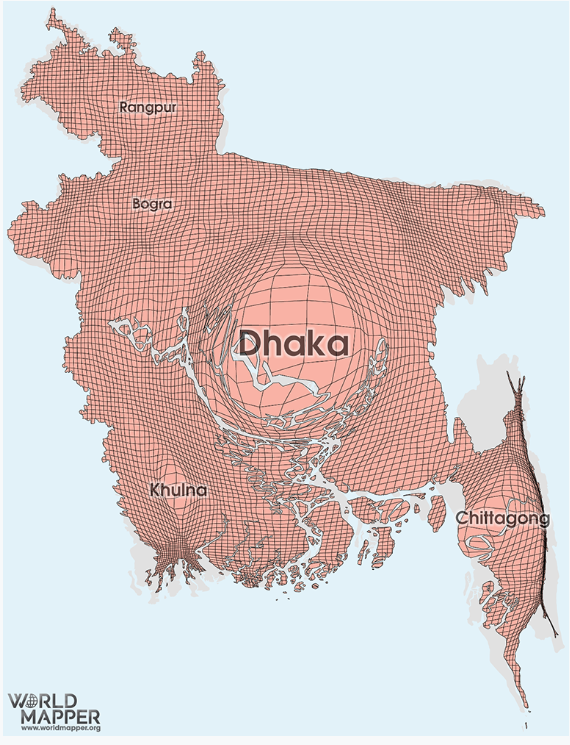 Source: Bangladesh Gridded Population https://worldmapper.org/maps/gridded-population-bgd/ 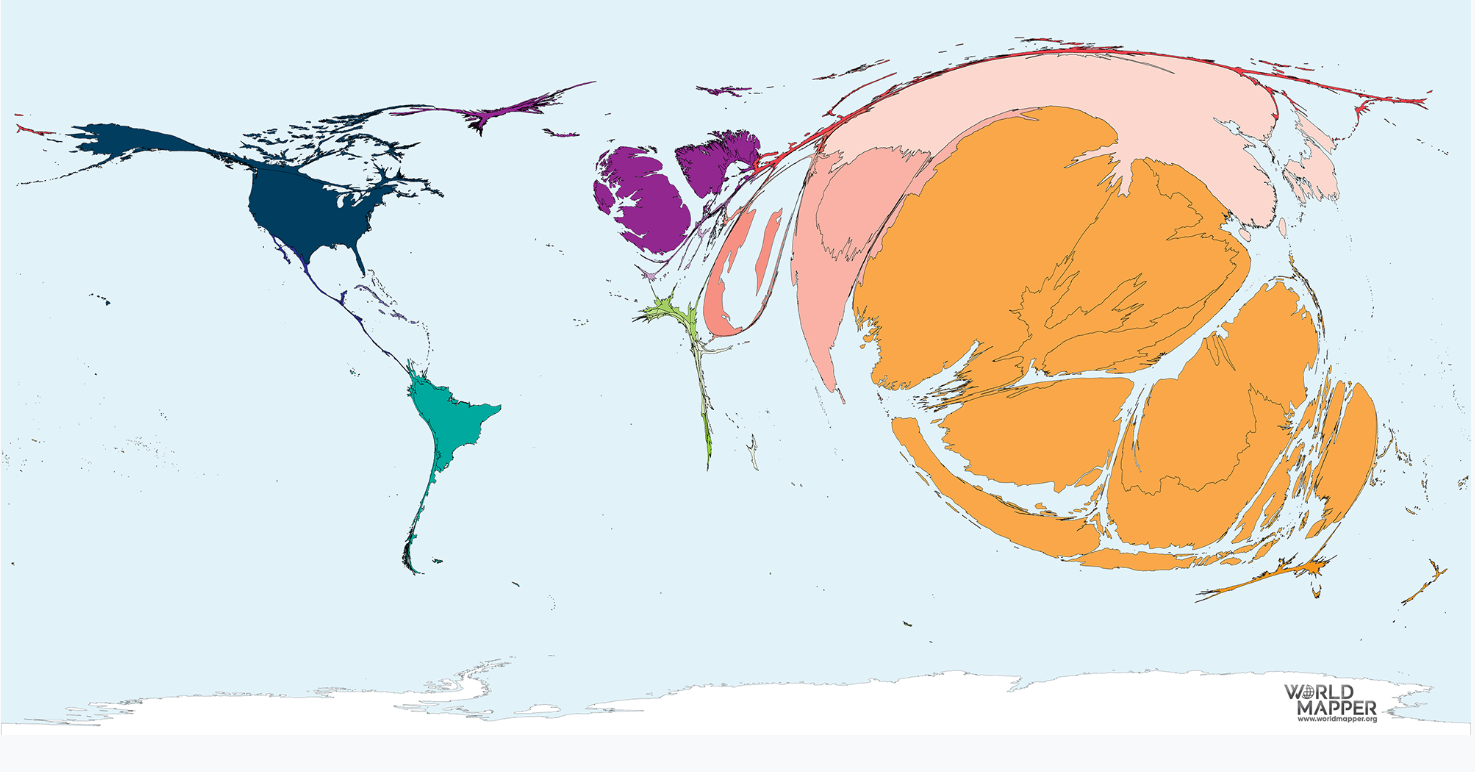 Source: Migration to Bangladesh 1990-2017 https://worldmapper.org/maps/migration-to-bangladesh-1990-2017/ 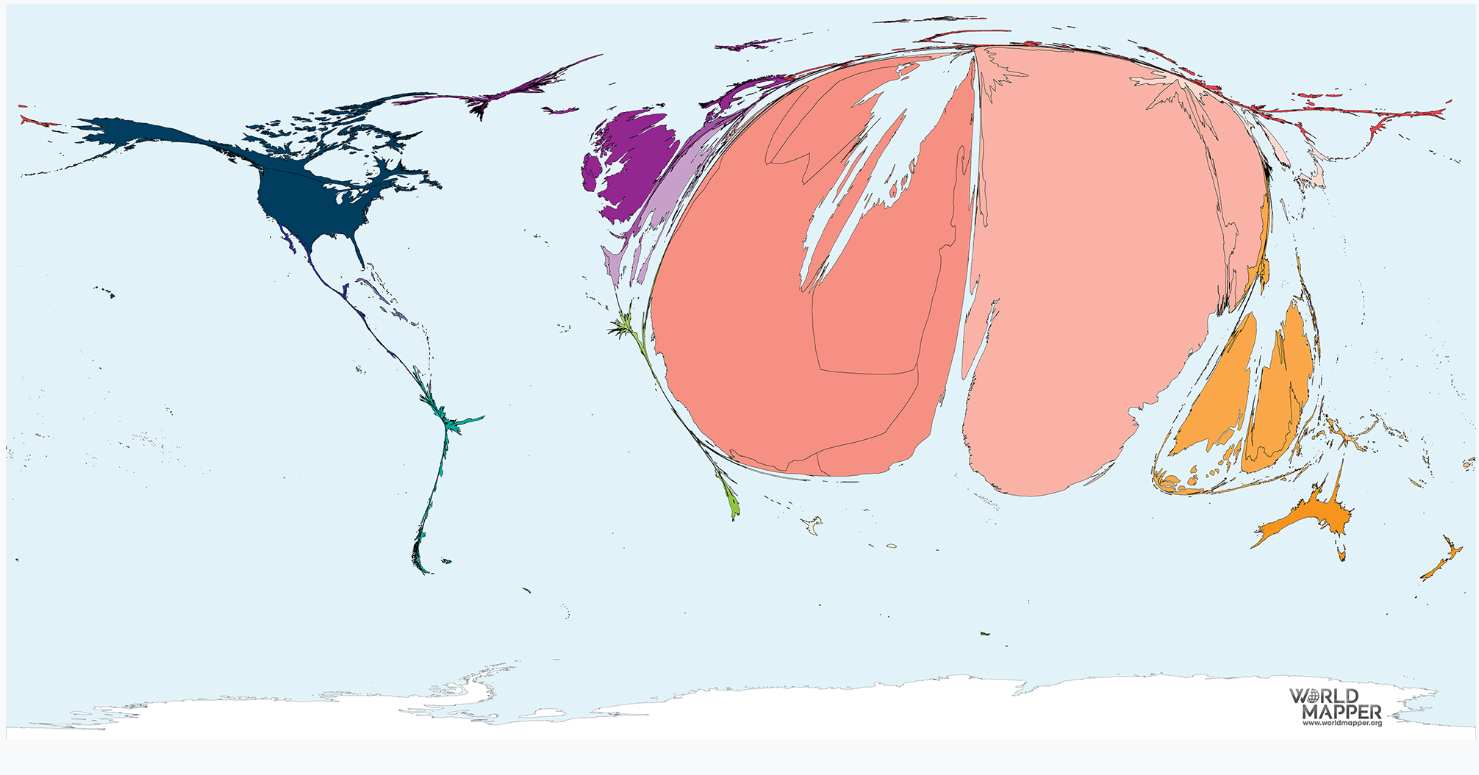 Source: Migration from Bangladesh 1990-2017 https://worldmapper.org/maps/migration-from-bangladesh-1990-2017/ Mapping population and migration in Bangladesh